Publicado en Robledillo de la Vera, Cáceres el 29/05/2017 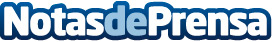 España es el país europeo con más casos de estrés laboralEn un mundo en que, según Máshumano, un 51% de los trabajadores de Europa sufren estrés laboral, SER INTEGRAL pone en marcha un retiro de fin de semana para dotar a los afectados de las herramientas necesarias para plantarle caraDatos de contacto:Patricia Villa EmaSer Integral648929720Nota de prensa publicada en: https://www.notasdeprensa.es/espana-es-el-pais-europeo-con-mas-casos-de-estres-laboral Categorias: Medicina Nutrición Viaje Sociedad Extremadura Entretenimiento Bienestar http://www.notasdeprensa.es